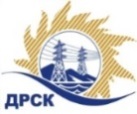 Акционерное Общество«Дальневосточная распределительная сетевая компания»Протокол процедуры переторжкиСПОСОБ И ПРЕДМЕТ ЗАКУПКИ: запрос предложений в электронной форме на право заключения договора: Мероприятия по строительству и реконструкции для технологического присоединения потребителей, (в том числе ПИР) на территории филиала ЭС ЕАО. Закупка 10501-КС-КС ПИР СМР-2020-ДРСК р. 2.1.1 ГКПЗ 2020.Плановая стоимость закупки: 17 000 000.00 рублей без учета НДС.ОТМЕТИЛИ:В соответствии с решением Закупочной комиссии (Протокол № 17/УКС-Р от 28.10.2019) к процедуре переторжки были допущены следующие участники: ООО «Сельэлектрострой» ИНН/КПП 7901542241/790101001 ОГРН 1137901001226, АО "Востоксельэлектросетьстрой" ИНН/КПП 2702011141/272501001 ОГРН 1022701403944;Предмет переторжки: цена заявки;Участие в процедуре переторжки принял 1 (один) участник;Процедура переторжки осуществлялась с использованием средств электронной торговой площадки Торговая площадка Системы https://rushydro.roseltorg.ru в присутствии секретаря Закупочной комиссии.Дата и время начала процедуры переторжки 31.10.2019 в 15:00;Место проведения процедуры переторжки: на Торговой площадке Системы https://rushydro.roseltorg.ru автоматически;В результате проведения переторжки условия заявок на участие в закупке были изменены следующим образом:Секретарь комиссии 1 уровня АО «ДРСК»	М.Г. ЕлисееваКоврижкина Е.Ю.Тел. 397208№ 17/УКС-П30.10.2019№п/пНаименование Участника и/или идентификационный номерДата и время регистрации заявкиСредняя суммарная цена на каждую единицу товара, работы, руб. без НДС до переторжки, 
руб. без НДССредняя суммарная цена на каждую единицу товара, работы, руб. без НДС после переторжки, 
руб. без НДСООО «Сельэлектрострой»ИНН/КПП 7901542241/790101001 ОГРН 113790100122609.10.2019 04:554 376 823.204 359 823,20АО "Востоксельэлектросетьстрой"ИНН/КПП 2702011141/272501001 ОГРН 102270140394410.10.2019 05:304 376 823.204 376 823,20